Vedavyasa Institute of Technology, KaradparambaVedavyasa Institute of Technology, KaradparambaVedavyasa Institute of Technology, KaradparambaVedavyasa Institute of Technology, KaradparambaInstitution’s  Innovation council ,NDLI Club and  CSI UNIT - Activity Report Institution’s  Innovation council ,NDLI Club and  CSI UNIT - Activity Report Institution’s  Innovation council ,NDLI Club and  CSI UNIT - Activity Report Institution’s  Innovation council ,NDLI Club and  CSI UNIT - Activity Report Program:National Education Day 2021 Celebration Title  of activity:Quiz Competition Title  of activity:Quiz Competition Title  of activity:Quiz Competition Organizer:Institution’s  Innovation council ,NDLI Club and  CSI UNIT by Dept of CSE Name of coordinators:Dr Kavitha Murugesan, HOD CSEMs.Shibi B, AP CSE Name of coordinators:Dr Kavitha Murugesan, HOD CSEMs.Shibi B, AP CSE Date: 11.11.2021Summary of activity:Institution innovation council of VVIT along with NDLI club and CSI Unit organizedQuiz Competition as celebration event of  National Education Day on November 11,2021 titled ‘Quiz Competition’.The program Participants were 2 per team with 10 teams in the event.Mr Akash was the Quiz Master started the session with a warm welcome to all the attendees. The event continued with total six round of Quiz, .with the theme of Education Day .The session was quite interesting and was motivated by other student participants The Winners of the event were announced with Cash Prize of 1000 Rs for First Prize and 500 Rs for Second Prize sponsored by CSE Dept. The vote of thanks was delivered by student coordinator.Summary of activity:Institution innovation council of VVIT along with NDLI club and CSI Unit organizedQuiz Competition as celebration event of  National Education Day on November 11,2021 titled ‘Quiz Competition’.The program Participants were 2 per team with 10 teams in the event.Mr Akash was the Quiz Master started the session with a warm welcome to all the attendees. The event continued with total six round of Quiz, .with the theme of Education Day .The session was quite interesting and was motivated by other student participants The Winners of the event were announced with Cash Prize of 1000 Rs for First Prize and 500 Rs for Second Prize sponsored by CSE Dept. The vote of thanks was delivered by student coordinator.Summary of activity:Institution innovation council of VVIT along with NDLI club and CSI Unit organizedQuiz Competition as celebration event of  National Education Day on November 11,2021 titled ‘Quiz Competition’.The program Participants were 2 per team with 10 teams in the event.Mr Akash was the Quiz Master started the session with a warm welcome to all the attendees. The event continued with total six round of Quiz, .with the theme of Education Day .The session was quite interesting and was motivated by other student participants The Winners of the event were announced with Cash Prize of 1000 Rs for First Prize and 500 Rs for Second Prize sponsored by CSE Dept. The vote of thanks was delivered by student coordinator.Summary of activity:Institution innovation council of VVIT along with NDLI club and CSI Unit organizedQuiz Competition as celebration event of  National Education Day on November 11,2021 titled ‘Quiz Competition’.The program Participants were 2 per team with 10 teams in the event.Mr Akash was the Quiz Master started the session with a warm welcome to all the attendees. The event continued with total six round of Quiz, .with the theme of Education Day .The session was quite interesting and was motivated by other student participants The Winners of the event were announced with Cash Prize of 1000 Rs for First Prize and 500 Rs for Second Prize sponsored by CSE Dept. The vote of thanks was delivered by student coordinator.Benefit to faculty/students:Practical engineering skills     Knowledge acquisition            Familiarity with real-worldDecision Making skills as a leaderBenefit to faculty/students:Practical engineering skills     Knowledge acquisition            Familiarity with real-worldDecision Making skills as a leaderBenefit to faculty/students:Practical engineering skills     Knowledge acquisition            Familiarity with real-worldDecision Making skills as a leaderBenefit to faculty/students:Practical engineering skills     Knowledge acquisition            Familiarity with real-worldDecision Making skills as a leaderNo of participants: 60 (50Students and 10Faculty)No of participants: 60 (50Students and 10Faculty)No of participants: 60 (50Students and 10Faculty)No of participants: 60 (50Students and 10Faculty)Assessment/remarks of participants: The event was well organized and interesting.The session is very much effective.Assessment/remarks of participants: The event was well organized and interesting.The session is very much effective.Assessment/remarks of participants: The event was well organized and interesting.The session is very much effective.Assessment/remarks of participants: The event was well organized and interesting.The session is very much effective.Teams:1) Anusree&Abhirami (CE)2) Shibla and Raeesa (CE)3) Jishna K and Amaya (CE)4) Vyshnav and Navya (CE)5) Farhan and Ishan (EEE)6)Vaishnav and Anija (EEE)7)Fayaz and Adeeb(ME)8) Arju and Anjith (ME)9) Sneha and Megha (ME)10)Sreerag and Aswin (ME)Teams:1) Anusree&Abhirami (CE)2) Shibla and Raeesa (CE)3) Jishna K and Amaya (CE)4) Vyshnav and Navya (CE)5) Farhan and Ishan (EEE)6)Vaishnav and Anija (EEE)7)Fayaz and Adeeb(ME)8) Arju and Anjith (ME)9) Sneha and Megha (ME)10)Sreerag and Aswin (ME)Teams:1) Anusree&Abhirami (CE)2) Shibla and Raeesa (CE)3) Jishna K and Amaya (CE)4) Vyshnav and Navya (CE)5) Farhan and Ishan (EEE)6)Vaishnav and Anija (EEE)7)Fayaz and Adeeb(ME)8) Arju and Anjith (ME)9) Sneha and Megha (ME)10)Sreerag and Aswin (ME)Teams:1) Anusree&Abhirami (CE)2) Shibla and Raeesa (CE)3) Jishna K and Amaya (CE)4) Vyshnav and Navya (CE)5) Farhan and Ishan (EEE)6)Vaishnav and Anija (EEE)7)Fayaz and Adeeb(ME)8) Arju and Anjith (ME)9) Sneha and Megha (ME)10)Sreerag and Aswin (ME)The abovementioned activity was scheduled in accordance with the requirement of APJ Abdul Kalam Technological University to provide opportunity to earn activity points. The activity was informative with rate of good successSignature of CoordinatorThe abovementioned activity was scheduled in accordance with the requirement of APJ Abdul Kalam Technological University to provide opportunity to earn activity points. The activity was informative with rate of good successSignature of CoordinatorThe abovementioned activity was scheduled in accordance with the requirement of APJ Abdul Kalam Technological University to provide opportunity to earn activity points. The activity was informative with rate of good successSignature of CoordinatorThe abovementioned activity was scheduled in accordance with the requirement of APJ Abdul Kalam Technological University to provide opportunity to earn activity points. The activity was informative with rate of good successSignature of CoordinatorDocuments accompanying:Documents accompanying:Documents accompanying:Documents accompanying:The activity was conducted during this semester and has given added benefits to student participants.Dr S. SangheethaaPrincipal                                                                                                  Date11.11.2021The activity was conducted during this semester and has given added benefits to student participants.Dr S. SangheethaaPrincipal                                                                                                  Date11.11.2021The activity was conducted during this semester and has given added benefits to student participants.Dr S. SangheethaaPrincipal                                                                                                  Date11.11.2021The activity was conducted during this semester and has given added benefits to student participants.Dr S. SangheethaaPrincipal                                                                                                  Date11.11.2021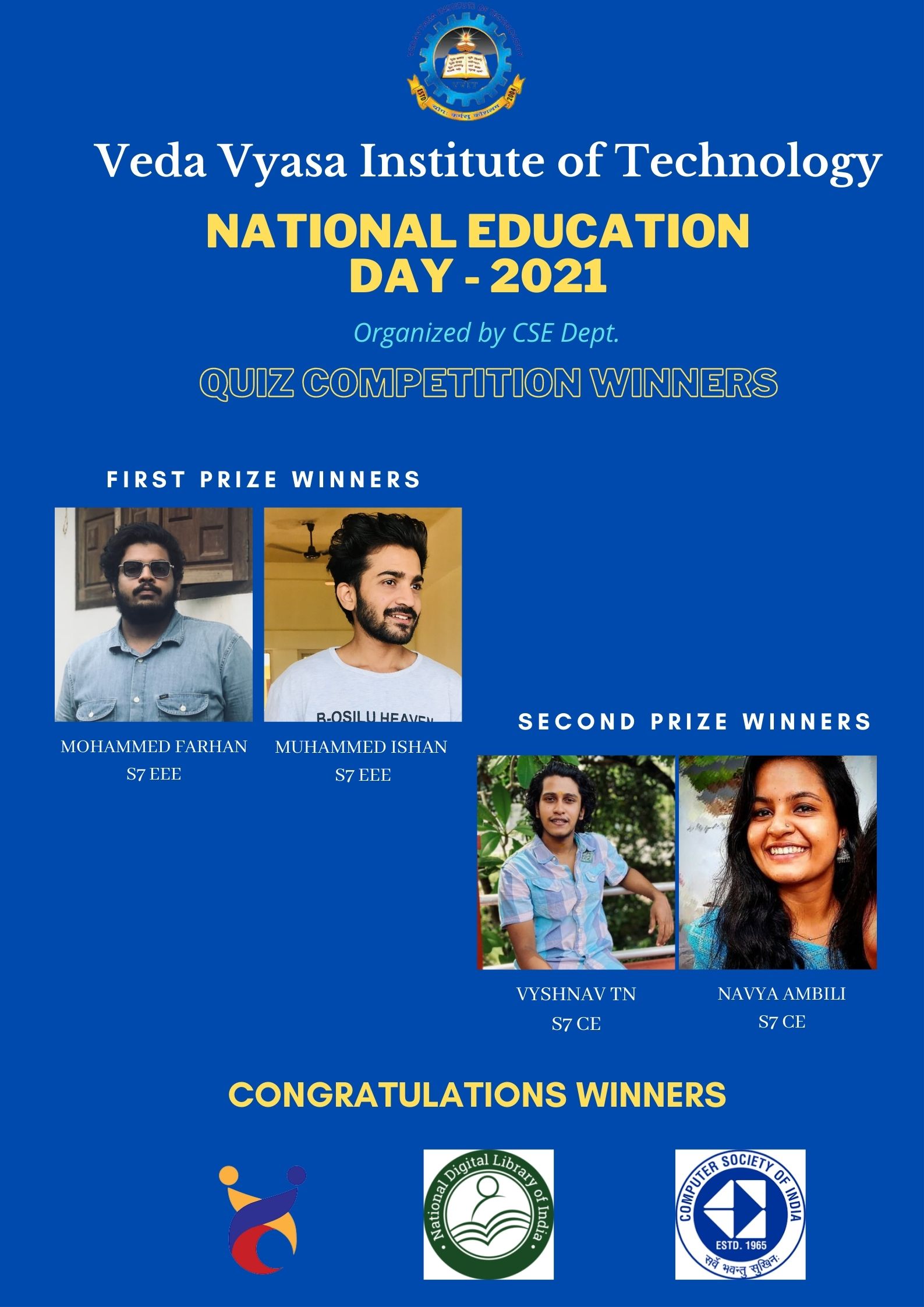 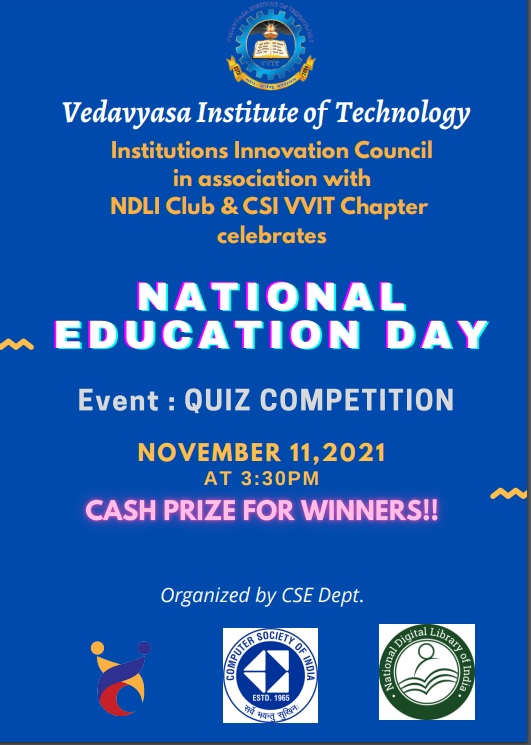 